As authorized by Texas Local Government Code Section 551.071, this meeting may be convened into closed Executive Session for the purposes of seeking confidential legal advice from the City Attorney on any item on the agenda at any time during the meeting.CALL TO ORDERInvocationPledge of AllegianceRoll CallII.	CITYWIDE MISSION, VISION, AND VALUESIII.	ADJOURNMENTI, the undersigned authority, do hereby certify that this Notice of Meeting was posted in accordance with the regulations of the Texas Open Meetings Act on the bulletin board located at the entrance to the City of Ennis City Hall, a place convenient and readily accessible to the general public, as well as to the City's website www.ennistx.gov and said Notice was posted prior to the following date and time: Tuesday, May 16, 2017 and remained posted for at least two hours after said meeting was convened.   ANGIE WADE, TRMC	City SecretaryCity of Ennis City Council meetings are available to all persons regardless of disability. If you require special assistance, please contact the City Secretary at (972) 875-1234 or write to: PO Box 220, Ennis, TX 75119, at least 48 hours in advance of the meeting.- PURSUANT TO SECTION 30.07, PENAL CODE (TRESPASS BY LICENSE HOLDER WITH AN OPENLY CARRIED HANDGUN), A PERSON LICENSED UNDER SUBCHAPTER H, CHAPTER 411, GOVERNMENT CODE (HANDGUN LICENSING LAW), MAY NOT ENTER THIS MEETING ROOM WITH A HANDGUN THAT IS CARRIED OPENLY. - CONFORMIDAD CON LA SECCION 30.07 CODIGO PENAL (PREVARICACION POR EL TITULAR DE LA LICENCIA CON UNA ARMA DE MANO LLEVADA ABIERTAMENTE), UNA PERSONA CON LICENCIA BAJO EL SUBCAPITULO H, CAPITULO 411, CODIGO DE GOBIERNO (LEY DE LICENCIAS ARMA DE MANO), NO PUEDE ENTRAR A LA SALA DE REUNION CON UNA ARMA DE MANO QUE ES LLEVADO ABIERTAMENTE. - PURSUANT TO SECTION 30.06, PENAL CODE (TRESPASS BY HOLDER OF LICENSE TO CARRY A CONCEALED HANDGUN), A PERSON LICENSED UNDER SUB-CHAPTER H, CHAPTER 411, GOVERNMENT CODE (CONCEALED HANDGUN LAW), MAY NOT ENTER THIS PROPERTY WITH A CONCEALED HANDGUN - ACUERDO CON LA SECCION 30.06 CODIGO PENAL (PREVARICACION POR EL TITULAR DE LA LICENCIA PARA LLEVAR UNA ARMA OCULTA), UNA PERSONA CON LICENCIA BAJO EL SUBCAPITULO H, CAPITULO 411 CODIGO DEL GOBIERNO (LEY ARMAS OCULTAS), NO PUEDE ENTRAR A ESTA PROPIEDAD CON UN ARMA OCUL TA 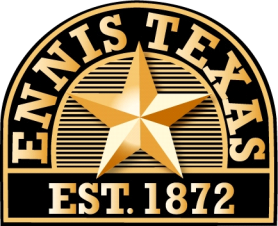 ENNIS CITY COMMISSION WORKSHOP AGENDACHAMBER OF COMMERCE BUILDING108 CHAMBER OF COMMERCE DRIVEENNIS, TEXAS 75119www.ennistx.govFRIDAY, MAY 19, 20173:00 P.M.